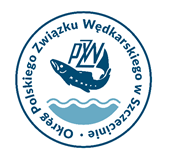 ........................................								                                 ……….………………........................................                                                                                                /data/         /pieczątka Koła / Klubu/																		K A R T A 		Z G Ł O S Z E N I AZarząd Koła /Klubu Wędkarskiego ………………………………………………………………….……………………………………………………………………………………………...…..………………….podać pełną nazwę Koła/Klubu wędkarskiegozgłasza udział zawodników do uczestnictwa w:    Feederowe Indywidualne Mistrzostwa Okręgu / GP Okręgu PZW Szczecin Które odbędą się w dniach 24–25.08.2024 r. na łowisku Ognica lub Odra Wyspa Pucka……………………..………………………………….			/pieczątka i podpis zgłaszającego/  Lp.Nazwisko i imię Zawodnika123456789101234